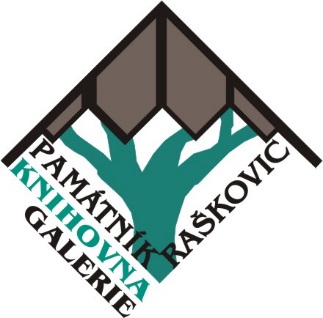 MÍSTNÍ KNIHOVNA  RAŠKOVICEPodle systému hodnocení PES (protiepidemický systém) platí od pondělí 28. 12. 2020 stupeň 5, který umožňuje půjčování objednaných knih a jejich vracení b e z k o n t a k t n ěobjednávky v Místní knihovně Raškovice můžete realizovat přes e-mal: knihovna@raskovice.cznebo telefonicky 720 169 282katalatog knih najdete na webu: Místní knihovna Raškovicedoba vyzvednutí objednávek:úterý: 8.30-12.00, 12.30-17.00čtvrtek: 8.30-12.00, 13.00-17.30